       Making Jesus Known     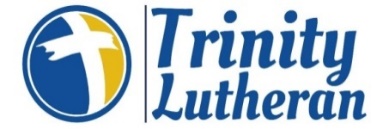 March 24 – April 6, 2024 2023-24 school theme:  Connected in Christ“I am the vine; you are the branches.  If you remain in me and I in you, you will bear much fruit; apart from me you can do nothing.” John 15:5Devos:  Barry (April 2-5)Chapel:  Hebrews 10:36Hymn of the Month:  Crown Him with Many Crowns LSW 525Palm Sunday, March 24Easter Egg Hunt  10:30amMonday, March 25Easter/Spring Break – No school  March 25-29Tuesday, March 26Wednesday, March 27	Maudy Thursday, March 28Service 6pm	Friday , March 29Service 7pmSaturday – March 30No servicesEaster Sunday – March 31HE IS RISEN.  HE IS RISEN INDEED!  ALLELUIA!Services  8:30am  /   10:30amMonday, April 1Happy Birthday Donita! No SchoolOffice is closedTuesday, April 2Classes resumeWednesday, April 3Thursday, April 4Happy Birthday Sirena! Friday, April 5Saturday, April 6